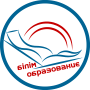 ПАВЛОДАР ҚАЛАСЫ БІЛІМ БЕРУ БӨЛІМІ ӘДІСТЕМЕЛІК КАБИНЕТ                                                               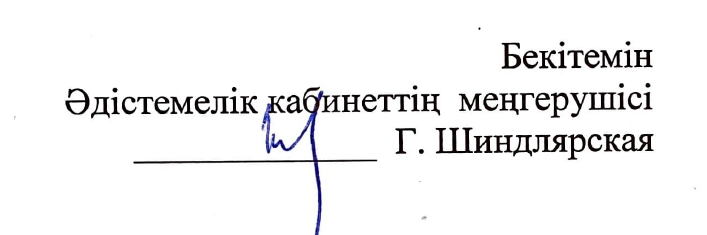 СЕМИНАР –ПРАКТИКУМНІҢ БАҒДАРЛАМАСЫ"Ерекше білім берілуіне қажеттілігі бар балаларды дамыту бағдарламалары мен жеке қызмет түрлерін қолдану"Программа семинара - практикума «Применение индивидуальных видов деятельности и программ развития детей с особыми образовательными потребностями» Өткізу күні: 28 сәуір 2022 жылӨткізу уақыты: 15.00- 17.00Онлайн –  №18 ЖОММодератор: Нұрахметова Шолпан Сәменкызы, әдіскер  №УақытыБаяндама тақырыбыБаяндамашының аты-жөні114.55 – 15.00«Применение индивидуальных видов деятельности и программ развития детей с особыми образовательными потребностями» (из опыта работы СОШ №18)Нурахметова Ш.С., методист ГОО215.00-15.05«Организация психолого – педагогического сопровождения детей с особыми образовательными потребностями »Акимбекова Л.М., заместитель директора по учебной работе315.05 – 15.15«Особенности разработки индивидуальной программы психолого – педагогического сопровождения учащегося с особыми образовательными потребностями»Идилуп А.Т., старший преподаватель, МОН РК АО «НЦПК «Өрлеу» ИПР по Павлодарской области, магистр педагогики и психологии415.15 – 15.25«Организация психолого – педагогического сопровождения детей с РАС»Мошняга Г.П., психологНабиева С.Ф., логопед515.25 – 15.30«Адаптация формативного оценивания для учащихся с особыми образовательными потребностями по биологии 7 класс»Сидорова Е.В., учитель биологии615.30 – 15.35«Коррекционная и профилактическая работа с детьми, имеющими нарушения зрения»Менькова Н.Ф., учитель начальных классов715.35 – 15.40«Особенности преподавания географии у учащихся с особыми образовательными потребностями»Гайбель Т.И., учитель географии815.40 – 16.45«Педагог – ассистент: сопровождение детей в условиях реализации инклюзивной практики»Кентай А.О., педагог – ассистент916.45 – 16.50«Учет индивидуальных образовательных потребностей детей как фактор достижения ими планируемых результатов обучения»Молдакимова Г.А., учитель английского языка1016.50 – 16.55«Методики в реализации инклюзивного образования на уроках в начальной школе»Ляхова С.А., учитель начальных класссов№УақытыБаяндама тақырыбыБаяндамашының аты-жөні114.55 – 15.00"Ерекше білім берілуіне қажеттілігі бар балаларды дамыту бағдарламалары мен жеке қызмет түрлерін қолдану" Нурахметова Ш.С., әдіскер  215.00-15.05"№18 ЖОМ ерекше білім беру қажеттіліктері бар балаларды психологиялық-педагогикалық қолдауды ұйымдастыру" Акимбекова Л.М., директордың оқу ісі жөніндегі орынбасары 315.05 – 15.15"Ерекше білім беру қажеттіліктері бар оқушыны психологиялық – педагогикалық қолдаудың жеке бағдарламасын әзірлеу ерекшеліктері" Идилуп А.Т., ҚР БҒМ, "Өрлеу "БАҰО" АҚ Павлодар облысы бойынша ПҚБАИ аға оқытушысы, педагогика және психология магистрі 415.15 – 15.25"РАС бар балаларды психологиялық-педагогикалық сүйемелдеуді ұйымдастыру»Мошняга Г.П., психологНабиева С.Ф. логопед515.25 – 15.30"Биология бойынша ерекше білім беру қажеттіліктері бар 7-сынып оқушылары үшін қалыптастырушы бағалауды бейімдеу"Сидорова Е.В., биология мұғалімі 615.30 – 15.35"Көру қабілеті бұзылған балалармен түзету және профилактикалық жұмыс"Менькова Н.Ф., бастауыш сынып мұғалімі 715.35 – 15.40"Ерекше білім берілуіне қажеттілігі бар оқушыларда географияны оқытудың ерекшеліктері"  Гайбель Т.И., география мұғалімі 815.40 – 16.45"Педагог-ассистент: инклюзивті тәжірибені жүзеге асыру жағдайында балаларды сүйемелдеу"Кентай А.О., педагог – ассистент916.45 – 16.50"Балалардың жеке білім алу қажеттіліктерін олардың жоспарланған оқу нәтижелеріне қол жеткізу факторы ретінде есепке алу" Молдакимова Г.А., ағылшын тілі мұғалімі 1016.50 – 16.55"Бастауыш мектептегі сабақтарда инклюзивті білім беруді жүзеге асырудағы әдістемелер"Ляхова С.А., бастауыш сынып мұғалімі 1116.55- 17.00Рефлексия. 